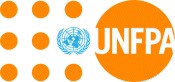 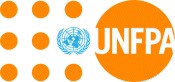 Date: 30/11/2023Request for Quotation No. UNFPA/SDN/RFQ/TRA/05/23Land Transportation (Loading, Offloading, Insurance, Keep Cool items). Dear Sir/Madam,  We hereby solicit your quotation for the supply of Land Transportation and associated services (Loading/Offloading, Transportation of keep cool & non-keep cool items and Insurance).Services will cover transportation of Non-Health Items and health items (Medicines, Medical kits, consumables, keep cool items, and equipment’s)This process is based on Fast Tracking Process (FTP) and will result in (Long Term Agreement) – LTA for one year or celling of USD 250,000 and can be renewed upon successful evaluation of services. Details of points of origin and destination are described in Annex A. Quotation Forms (A ) for normal temperature items and keep cool items. Delivery will be to capital of states. Bidders are required to provide:Prices for Each location, Tentative delivery time for each destination.Insurance cost or percentage from total shipment valueFor high-volume low-weight cargo, charges will be based on Trucks capacity.Bid validity requested is 6 months. Partial bids are not allowed under this tender. Bidders should quote for all destinations. UNFPA reserves the right to submit a Purchase Order for all or part of destinations. UNFPA reserves the right to issue returning pricing accordingly.Documents to be submitted with the RFQ: Electronically to the secure mailbox sudan.office@unfpa.orgDo not put any other email address in copy when submitting your bid, or you may be disqualified.Clearly specify the following text in the subject line:RFQ No. UNFPA/SDN/RFQ/TRA/05/23 US Dollars (USD). Conversion of currency into the UNFPA preferred currency shall be based only on UN Operational Exchange Rate prevailing at the time of competition deadline, which can be checked at http://treasury.un.org/operationalrates .If payment is executed in US Dollar (USD), it is the Bidder’s responsibility to own a bank account in US Dollar (USD) registered in the name of the company and be authorized to receive electronic transfer (EFT) in US Dollar (USD).Your earliest response to this query would be highly appreciated, but not later than:07/12/2023, 3.00 pm Sudan local time Note: Current UNFPA supplier policies apply to this solicitation and can be found at: http://www.unfpa.org/suppliers.  Best regards, Name of Contact Person in UNFPA: Mohamed AbdallaTel. No.: 0912566474Email : sudan.office@unfpa.orgDo not submit your bid to these contacts, or your bid will be disqualified. These contacts are made available only for questions and clarifications.  Bidders shall not receive responses to questions sent to sudan.office@unfpa.org since it is a secure mailbox. 